Задания по сольфеджио для 3 класса ПП По ключевым знакам определить тональности и их параллельные 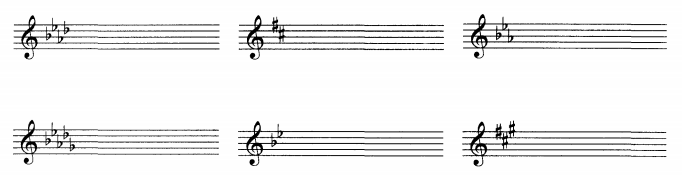 Указать какими цифрами обозначаются интервалы, и к какой группе они относятся (большие, малые или чистые)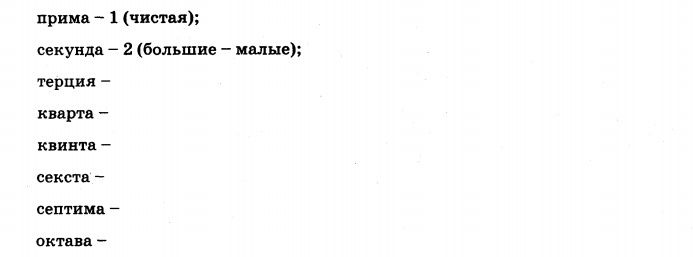 Подписать предложенные интервалы и сделать их обращения 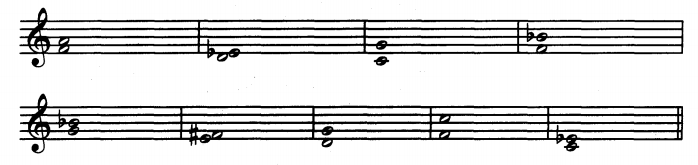 Вписать нужный знак, чтобы все трезвучия стали мажорными (Б 5/3= б.3 + м.3) 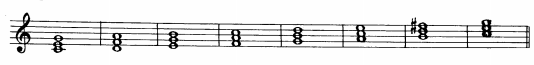 В тональности Си – бемоль мажор построить на всех ступенях трезвучия 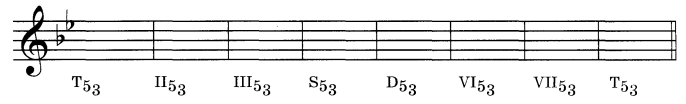 Среди предложенных ритмических групп выписать группы, которые относятся к размеру ¾,  4/4 и 3/8. 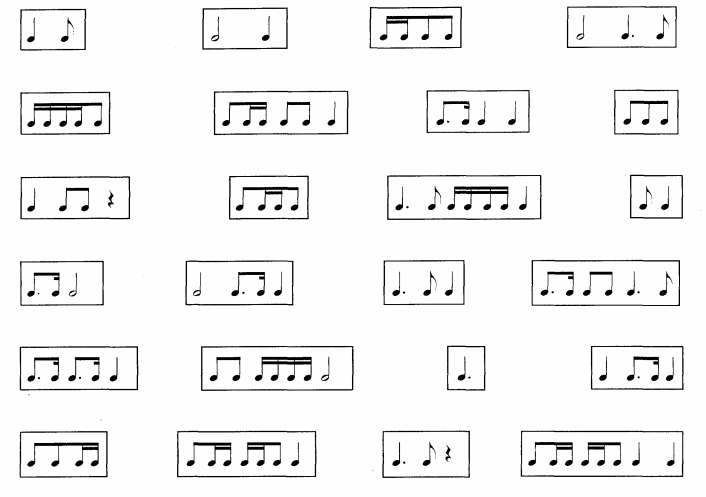 